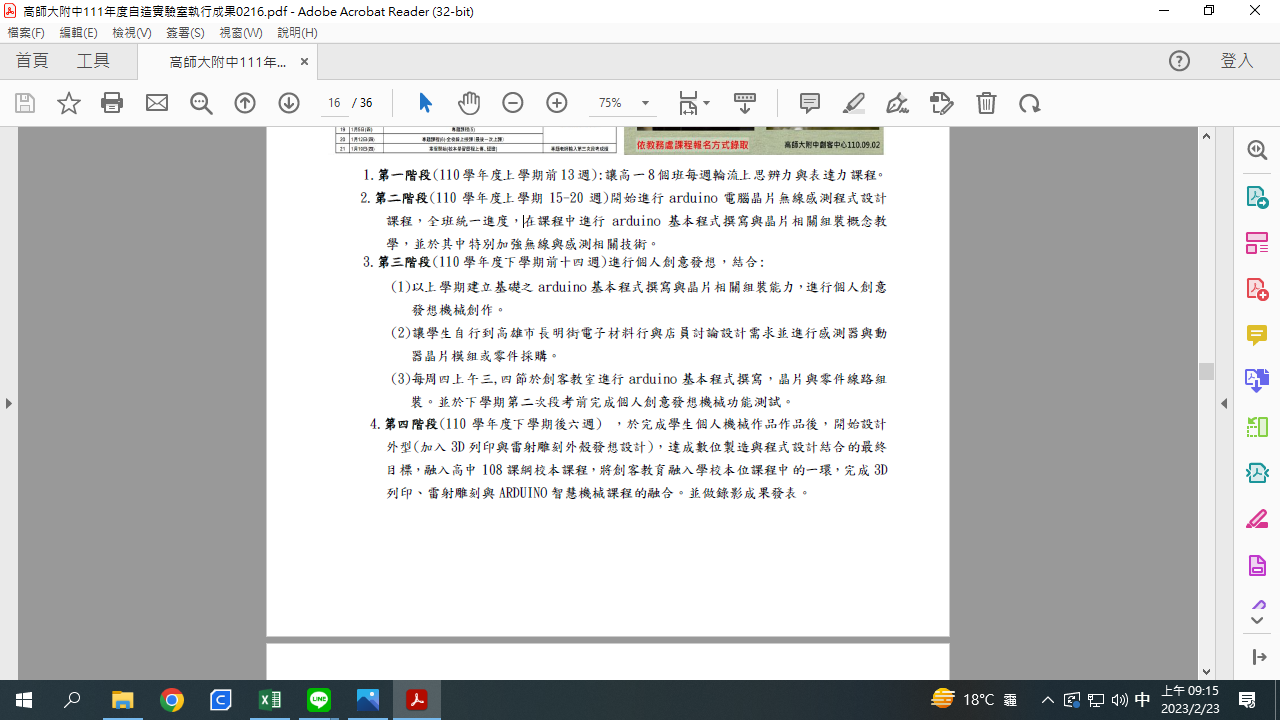 高師大附中111學年度高附創塑坊arduino課程學習單本學習單預計於3/30.4/27與6/15繳交班級:         座號:             姓名:設計主題:預計呈現之功能:所需之設計材料:感測器:Arduino板種類與程式撰寫執行動器(執行單元)遇到的困難: